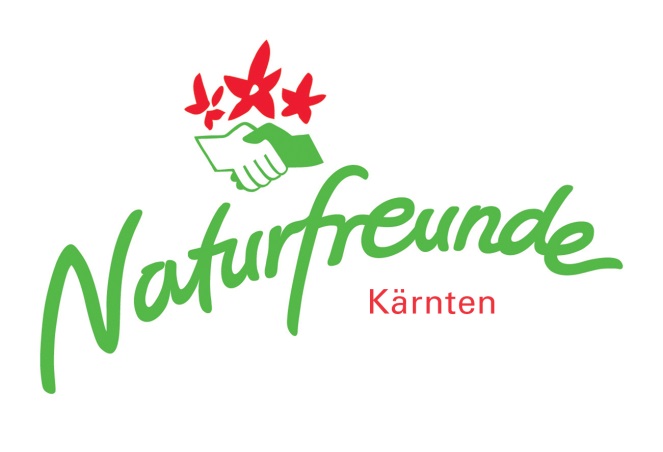 Naturfreunde Landesorganisation Kärnten A-9020  Klagenfurt, Bahnhofstraße 44Tel.: 0463/51 28 60Homepage: www.naturfreunde.atE-Mail:       kaernten@naturfreunde.at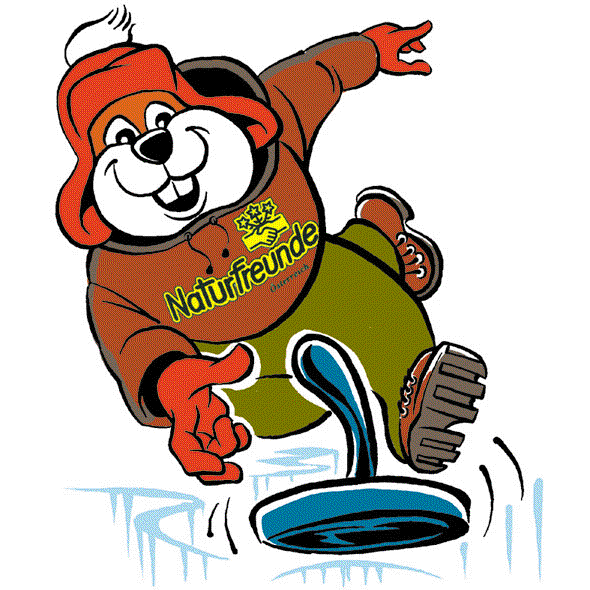 ANMELDUNG23. Landesmeisterschaft EisschießenSamstag, 6. Jänner 2018ORTSGRUPPE: ______________________________	o	Herren – max. 2 Gruppen	o	Mixed  - max.  1 Gruppe                                        (mindestens zwei Damen oder ein Herr)		Zutreffendes bitte ankreuzenNAME:			Anmeldeschluss so rasch als möglich aberbis spätestens Freitag, 15. Dezember 2017!Unterschrift:  ____________________________